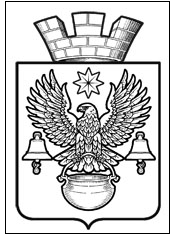 ПОСТАНОВЛЕНИЕАДМИНИСТРАЦИИКОТЕЛЬНИКОВСКОГО ГОРОДСКОГО ПОСЕЛЕНИЯКОТЕЛЬНИКОВСКОГО МУНИЦИПАЛЬНОГО   РАЙОНАВОЛГОГРАДСКОЙ ОБЛАСТИ__________________________________________________________________
  27.10. 2017 г.                                                                                № 888Об утверждении перечня муниципальных  должностей и должностей  муниципальной службы  администрации Котельниковского городского поселения при назначении на  которые граждане и при замещении которых, муниципальные служащие обязаны предоставлять сведения  о своих доходах, об имуществе и обязательствах имущественного характера, а так же сведения о доходах, об имуществе и об обязательствах имущественного характера своих супруги (супруга) и несовершеннолетних детей»          В соответствии с Федеральным законом от 27.07.2004 г. №79-ФЗ «О государственной гражданской службе Российской Федерации», Указа Президента Российской Федерации от 18.05.2009 г. №557 «Об утверждении Перечня должностей федеральной государственной службы, при назначении на которые граждане и  при замещении которых федеральные государственные служащие обязаны предоставлять сведения  о своих доходах, об имуществе и обязательствах имущественного характера, а так же сведения о доходах, об имуществе и об обязательствах имущественного характера своих супруги (супруга) и несовершеннолетних детей», Федеральным законом от  02.03.2007 г. №25-ФЗ «О муниципальной службе в Российской Федерации», администрация Котельниковского городского поселенияПОСТАНОВЛЯЕТ:1. Утвердить перечень муниципальных должностей  и должностей муниципальной  службы администрации Котельниковского городского поселения Котельниковского муниципального района Волгоградской области при назначении на которые граждане и при замещении которых, муниципальные служащие обязаны предоставлять сведения  о своих доходах, об имуществе и обязательствах имущественного характера, а так же сведения о доходах, об имуществе и об обязательствах имущественного характера своих супруги (супруга) и несовершеннолетних детей, согласно Приложению №1.2. Постановление Главы администрации Котельниковского городского поселения №621 27.10.2010 г. «Об утверждении перечня муниципальных должностей и должностей  муниципальной службы  администрации Котельниковского городского поселения при назначении на которые граждане и при замещении которых, муниципальные служащие обязаны предоставлять сведения  о своих доходах, об имуществе и обязательствах имущественного характера, а так же сведения о доходах, об имуществе и об обязательствах имущественного характера своих супруги (супруга) и несовершеннолетних детей» признать утратившим силу.3. Постановление Главы администрации Котельниковского городского поселения №516 от 01.10.2014 г. «О внесении изменения в постановление Главы Котельниковского городского   поселения от 27.10.2010 г. №621 «Об утверждении перечня муниципальных должностей и должностей  муниципальной службы  администрации Котельниковскогогородского поселения при назначении на которые граждане и при замещении которых,муниципальные служащие обязаны предоставлять сведения  о своих доходах, об имуществе и обязательствах имущественного характера, а так же сведения о доходах, об имуществе и об обязательствах имущественного характера своих супруги (супруга) и несовершеннолетних детей» признать утратившим силу.4. Контроль за исполнением настоящего постановления оставляю за собой. 5.Настоящее постановление вступает в силу со дня подписания и подлежит  обнародованию на сайте администрации Котельниковского городского поселения.Глава Котельниковского  городского поселения                                                                                А.Л. ФедоровПриложение№1УтвержденоПостановлениемКотельниковского городскогопоселения от  27.10.2017 г. N888Начальник общего отдела                                                                         С.В. Ермолаева Администрация Котельниковского городского поселения Котельниковского муниципального района Волгоградской областиАдминистрация Котельниковского городского поселения Котельниковского муниципального района Волгоградской областиАдминистрация Котельниковского городского поселения Котельниковского муниципального района Волгоградской области№ п/пНаименование структурного подразделения администрации муниципального образованияНаименование должности муниципальной службы1.Глава администрации Котельниковского городского поселения- Глава Котельниковского городского поселения Глава администрации Котельниковского городского поселения – Глава Котельниковского городского поселения2.Заместитель главы  Котельниковского городского поселенияЗаместитель главы  Котельниковского городского поселения3.Общий отделНачальник отделаВедущий специалист4.Отдел финансов, бухгалтерского учета и экономикиНачальник отделаВедущий специалист5.Отдел жилищно-коммунального хозяйстваНачальник отделаВедущий специалист6.Отдел архитектуры и землеустройстваНачальник отдела,Ведущий специалист7.Ведущий специалист по гражданской обороне и чрезвычайным ситуациямВедущий специалист по гражданской обороне и чрезвычайной ситуации8.Отдел правового обеспеченияНачальник отделаВедущий специалист9.Ведущий специалист по делам молодежи и спортуВедущий специалист по делам молодежи и спорту